ТЕХНИЧЕСКИЙ ПАСПОРТ № ИНСТРУКЦИЯ ПО ЭКСПЛУАТАЦИИМОНТАЖ И ВВОД В ЭКСПЛУАТАЦИЮ Конденсатоотводчики должны устанавливаться квалифицированным персоналом, имеющим соответствующие знания, опыт работы и допуск к работе по монтажу пароконденсатных систем, работающих под давлением. 1.1. 	Перед монтажом оборудования убедитесь, что данное оборудование подходит для целевого использования: проверьте документацию и значения давления и температуры.1.2.	Перед установкой удалите пластиковые заглушки. Оборудование имеет стрелку направления или обозначение «Вход / Выход». Убедитесь, что конденсатоотводчик установлен в правильном направлении.1.3.	В случае использования тефлоновой ленты (для резьбовых соединений) не наматывайте ее до края, так как она может быть отрезана и проникнуть внутрь конденсатоотводчика, блокируя или вызывая дефектное уплотнение.1.4. 	Термостатический конденсатоотводчик обычно устанавливается за теплообменным оборудованием, в таких системах как варочные котлы, стерилизаторы, оборудование для химического производства, а также в местах наибольшего скопления конденсата: в коленах, перед подъемами или в специально предусмотренных конденсатных карманах.1.5.	Для визуального контроля прохождения рабочей среды рекомендуется установка смотровых стекол (смотровые стекла АСТА И). Для проведения обслуживания и ремонта необходима установка запорных вентилей (вентили запорные АСТА В). 1.6.	Затяжку деталей конденсатоотводчика необходимо осуществлять с соблюдением рекомендованных усилий: 120 Нм.ТЕХНИЧЕСКОЕ ОБСЛУЖИВАНИЕ И РЕМОНТОбслуживание конденсатоотводчика производить только в случае необходимости.Периодическую проверку конденсатоотводчика производить не реже чем раз в год (требуется проверка корректности работы и очистка внутренних деталей). При сборке необходимо очистить сопрягаемые поверхности и установить новые прокладкиВ рабочей системе конденсатоотводчик находится под давлением. Для проведения работ необходимо предусмотреть установку запорных вентилей (вентили запорные АСТА Р), обеспечивающих надежное отключение необходимого участка трубопровода. Открывать вентили следует медленно, во избежание возможных гидравлических ударов и резкого повышения давления в системе. При повреждении соединений, запорной арматуры возможны утечки пара или горячего конденсата, что создает риски получения сильных термических ожогов обслуживающего персонала. Перед проведением работ по монтажу, демонтажу и обслуживанию необходимо отключить конденсатоотводчик от источников пара и конденсата и сбросить давление в системе. При работе конденсатоотводчик сильно нагревается. Поэтому перед обслуживанием дайте оборудованию остыть до температуры окружающего воздуха.ТРАНСПОРТИРОВКА, ХРАНЕНИЕ И УТИЛИЗАЦИЯПеред транспортировкой убедитесь, что все соединения закрыты герметичными заглушками.Транспортировка оборудования может осуществляться при температуре ниже 0°С, при условии сохранности оборудования от внешнего механического и коррозионного воздействия, попадания снега внутрь конденсатоотводчика.  Оборудование транспортируют всеми видами транспорта в соответствии с правилами перевозок.При транспортировке и перемещении необходимо избегать закрепления транспортировочных тросов за отверстия фланцев во избежание их повреждения. Оборудование должно храниться в отапливаемых помещениях, в упаковке завода-изготовителя по условиям хранения ГОСТ 15150, разделы 6-8.  Хранение и транспортировка оборудования запрещается в условиях избыточной влажности. Оборудование не содержит драгоценных металлов, вредных веществ и компонентов и подлежит утилизации после окончания срока службы.ИНФОРМАЦИЯ О ПРОДАЖЕ / ВВОДЕ В ЭКСПЛУАТАЦИЮ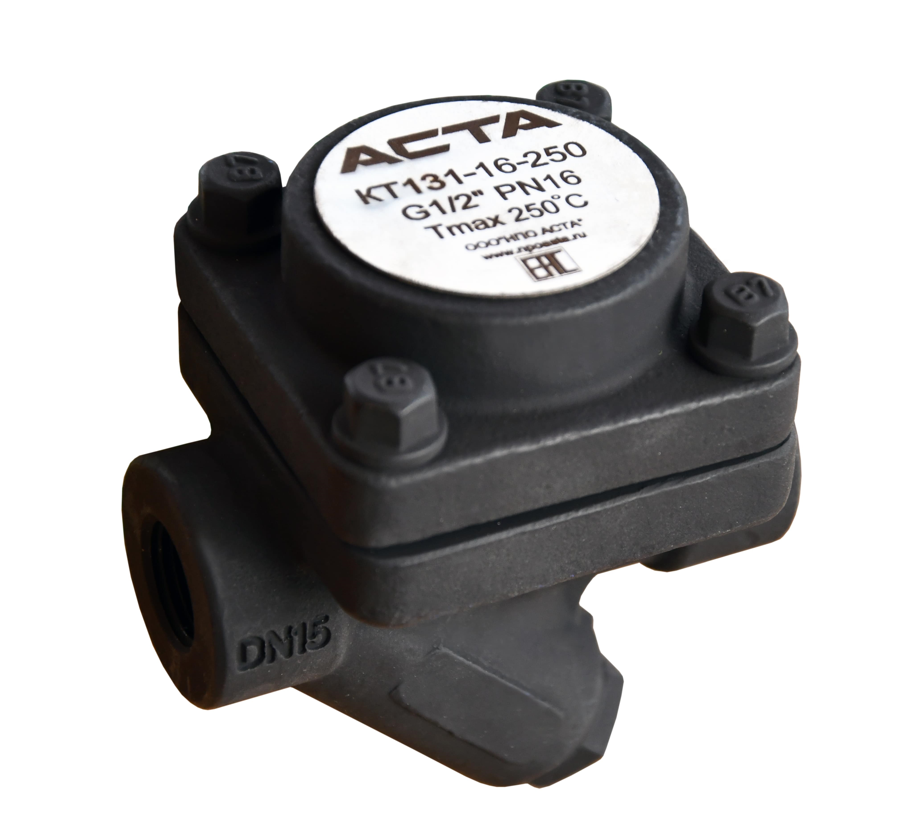 Тип изделияТип изделияТип изделияКонденсатоотводчик термостатический ТЕРМОКОНКонденсатоотводчик термостатический ТЕРМОКОНКонденсатоотводчик термостатический ТЕРМОКОНКонденсатоотводчик термостатический ТЕРМОКОНКонденсатоотводчик термостатический ТЕРМОКОНКонденсатоотводчик термостатический ТЕРМОКОНСерияСерияСерияКТ 131/133КТ 131/133КТ 131/133КТ 131/133КТ 131/133КТ 131/133НаименованиеНаименованиеНаименованиеТоварный знакТоварный знакТоварный знакAСТА™AСТА™AСТА™AСТА™AСТА™AСТА™Предприятие-изготовительПредприятие-изготовительПредприятие-изготовительООО «НПО АСТА»ООО «НПО АСТА»ООО «НПО АСТА»ООО «НПО АСТА»ООО «НПО АСТА»ООО «НПО АСТА»Адрес изготовителяАдрес изготовителяАдрес изготовителя140202, Московская обл, Воскресенский р-н, Воскресенск г, Коммуны ул, дом № 9140202, Московская обл, Воскресенский р-н, Воскресенск г, Коммуны ул, дом № 9140202, Московская обл, Воскресенский р-н, Воскресенск г, Коммуны ул, дом № 9140202, Московская обл, Воскресенский р-н, Воскресенск г, Коммуны ул, дом № 9140202, Московская обл, Воскресенский р-н, Воскресенск г, Коммуны ул, дом № 9140202, Московская обл, Воскресенский р-н, Воскресенск г, Коммуны ул, дом № 9Разрешительная документация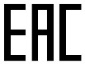 Разрешительная документацияРазрешительная документацияДекларация соответствия ТР ТС 010/2011 «О безопасности машин и оборудования» № ЕАЭС N RU Д-RU.РА05.В.96529/22Действительна до 25 августа 2027Декларация соответствия ТР ТС 032/2013 «О безопасности оборудования, работающего под избыточным давлением» № ЕАЭС N RU Д-RU.РА03.В.55156/23 от 05.05.2023 Действительна до 04 мая 2028Декларация соответствия ТР ТС 010/2011 «О безопасности машин и оборудования» № ЕАЭС N RU Д-RU.РА05.В.96529/22Действительна до 25 августа 2027Декларация соответствия ТР ТС 032/2013 «О безопасности оборудования, работающего под избыточным давлением» № ЕАЭС N RU Д-RU.РА03.В.55156/23 от 05.05.2023 Действительна до 04 мая 2028Декларация соответствия ТР ТС 010/2011 «О безопасности машин и оборудования» № ЕАЭС N RU Д-RU.РА05.В.96529/22Действительна до 25 августа 2027Декларация соответствия ТР ТС 032/2013 «О безопасности оборудования, работающего под избыточным давлением» № ЕАЭС N RU Д-RU.РА03.В.55156/23 от 05.05.2023 Действительна до 04 мая 2028Декларация соответствия ТР ТС 010/2011 «О безопасности машин и оборудования» № ЕАЭС N RU Д-RU.РА05.В.96529/22Действительна до 25 августа 2027Декларация соответствия ТР ТС 032/2013 «О безопасности оборудования, работающего под избыточным давлением» № ЕАЭС N RU Д-RU.РА03.В.55156/23 от 05.05.2023 Действительна до 04 мая 2028Декларация соответствия ТР ТС 010/2011 «О безопасности машин и оборудования» № ЕАЭС N RU Д-RU.РА05.В.96529/22Действительна до 25 августа 2027Декларация соответствия ТР ТС 032/2013 «О безопасности оборудования, работающего под избыточным давлением» № ЕАЭС N RU Д-RU.РА03.В.55156/23 от 05.05.2023 Действительна до 04 мая 2028Декларация соответствия ТР ТС 010/2011 «О безопасности машин и оборудования» № ЕАЭС N RU Д-RU.РА05.В.96529/22Действительна до 25 августа 2027Декларация соответствия ТР ТС 032/2013 «О безопасности оборудования, работающего под избыточным давлением» № ЕАЭС N RU Д-RU.РА03.В.55156/23 от 05.05.2023 Действительна до 04 мая 2028ОБЩИЕ ТЕХНИЧЕСКИЕ ПАРАМЕТРЫ  ОБЩИЕ ТЕХНИЧЕСКИЕ ПАРАМЕТРЫ  ОБЩИЕ ТЕХНИЧЕСКИЕ ПАРАМЕТРЫ  ОБЩИЕ ТЕХНИЧЕСКИЕ ПАРАМЕТРЫ  ОБЩИЕ ТЕХНИЧЕСКИЕ ПАРАМЕТРЫ  ОБЩИЕ ТЕХНИЧЕСКИЕ ПАРАМЕТРЫ  ОБЩИЕ ТЕХНИЧЕСКИЕ ПАРАМЕТРЫ  ОБЩИЕ ТЕХНИЧЕСКИЕ ПАРАМЕТРЫ  ОБЩИЕ ТЕХНИЧЕСКИЕ ПАРАМЕТРЫ  ОБЩИЕ ТЕХНИЧЕСКИЕ ПАРАМЕТРЫ  ОБЩИЕ ТЕХНИЧЕСКИЕ ПАРАМЕТРЫ  ОБЩИЕ ТЕХНИЧЕСКИЕ ПАРАМЕТРЫ  Область примененияОбласть примененияОбласть примененияТермостатический капсульный конденсатоотводчик, предназначенный для эффективного отвода конденсата из паровых линий. Преимущественно применяется для дренажа пароспутников, автоклавов, варочных котлов, вулканизаторов, отопительного оборудования и др.Термостатический капсульный конденсатоотводчик, предназначенный для эффективного отвода конденсата из паровых линий. Преимущественно применяется для дренажа пароспутников, автоклавов, варочных котлов, вулканизаторов, отопительного оборудования и др.Термостатический капсульный конденсатоотводчик, предназначенный для эффективного отвода конденсата из паровых линий. Преимущественно применяется для дренажа пароспутников, автоклавов, варочных котлов, вулканизаторов, отопительного оборудования и др.Термостатический капсульный конденсатоотводчик, предназначенный для эффективного отвода конденсата из паровых линий. Преимущественно применяется для дренажа пароспутников, автоклавов, варочных котлов, вулканизаторов, отопительного оборудования и др.Термостатический капсульный конденсатоотводчик, предназначенный для эффективного отвода конденсата из паровых линий. Преимущественно применяется для дренажа пароспутников, автоклавов, варочных котлов, вулканизаторов, отопительного оборудования и др.Термостатический капсульный конденсатоотводчик, предназначенный для эффективного отвода конденсата из паровых линий. Преимущественно применяется для дренажа пароспутников, автоклавов, варочных котлов, вулканизаторов, отопительного оборудования и др.Термостатический капсульный конденсатоотводчик, предназначенный для эффективного отвода конденсата из паровых линий. Преимущественно применяется для дренажа пароспутников, автоклавов, варочных котлов, вулканизаторов, отопительного оборудования и др.Термостатический капсульный конденсатоотводчик, предназначенный для эффективного отвода конденсата из паровых линий. Преимущественно применяется для дренажа пароспутников, автоклавов, варочных котлов, вулканизаторов, отопительного оборудования и др.Термостатический капсульный конденсатоотводчик, предназначенный для эффективного отвода конденсата из паровых линий. Преимущественно применяется для дренажа пароспутников, автоклавов, варочных котлов, вулканизаторов, отопительного оборудования и др.Номинальный диаметр, DNНоминальный диаметр, DNНоминальный диаметр, DN15 – 5015 – 5015 – 5015 – 5015 – 5015 – 5015 – 5015 – 5015 – 50Номинальное давление, PNНоминальное давление, PNНоминальное давление, PN16 бар16 бар16 бар16 бар16 бар16 бар16 бар16 бар16 барМакс. температура рабочей среды, TmaxМакс. температура рабочей среды, TmaxМакс. температура рабочей среды, Tmax250°С250°С250°С250°С250°С250°С250°С250°С250°СРабочая средаРабочая средаРабочая средаВодяной парВодяной парВодяной парВодяной парВодяной парВодяной парВодяной парВодяной парВодяной парТип присоединенияТип присоединенияТип присоединенияКТ133 - Фланцевый по ГОСТ 33259-2015 / КТ131 - Внутренняя резьба RКТ133 - Фланцевый по ГОСТ 33259-2015 / КТ131 - Внутренняя резьба RКТ133 - Фланцевый по ГОСТ 33259-2015 / КТ131 - Внутренняя резьба RКТ133 - Фланцевый по ГОСТ 33259-2015 / КТ131 - Внутренняя резьба RКТ133 - Фланцевый по ГОСТ 33259-2015 / КТ131 - Внутренняя резьба RКТ133 - Фланцевый по ГОСТ 33259-2015 / КТ131 - Внутренняя резьба RКТ133 - Фланцевый по ГОСТ 33259-2015 / КТ131 - Внутренняя резьба RКТ133 - Фланцевый по ГОСТ 33259-2015 / КТ131 - Внутренняя резьба RКТ133 - Фланцевый по ГОСТ 33259-2015 / КТ131 - Внутренняя резьба RРасположение на трубопроводеРасположение на трубопроводеРасположение на трубопроводеГоризонтально, вертикальноГоризонтально, вертикальноГоризонтально, вертикальноГоризонтально, вертикальноГоризонтально, вертикальноГоризонтально, вертикальноГоризонтально, вертикальноГоризонтально, вертикальноГоризонтально, вертикальноУсловия эксплуатацииУсловия эксплуатацииУсловия эксплуатацииУ1 по ГОСТ 15150-69У1 по ГОСТ 15150-69У1 по ГОСТ 15150-69У1 по ГОСТ 15150-69У1 по ГОСТ 15150-69У1 по ГОСТ 15150-69У1 по ГОСТ 15150-69У1 по ГОСТ 15150-69У1 по ГОСТ 15150-69СПЕЦИФИКАЦИЯ МАТЕРИАЛОВСПЕЦИФИКАЦИЯ МАТЕРИАЛОВСПЕЦИФИКАЦИЯ МАТЕРИАЛОВСПЕЦИФИКАЦИЯ МАТЕРИАЛОВСПЕЦИФИКАЦИЯ МАТЕРИАЛОВСПЕЦИФИКАЦИЯ МАТЕРИАЛОВСПЕЦИФИКАЦИЯ МАТЕРИАЛОВСПЕЦИФИКАЦИЯ МАТЕРИАЛОВСПЕЦИФИКАЦИЯ МАТЕРИАЛОВСПЕЦИФИКАЦИЯ МАТЕРИАЛОВСПЕЦИФИКАЦИЯ МАТЕРИАЛОВСПЕЦИФИКАЦИЯ МАТЕРИАЛОВ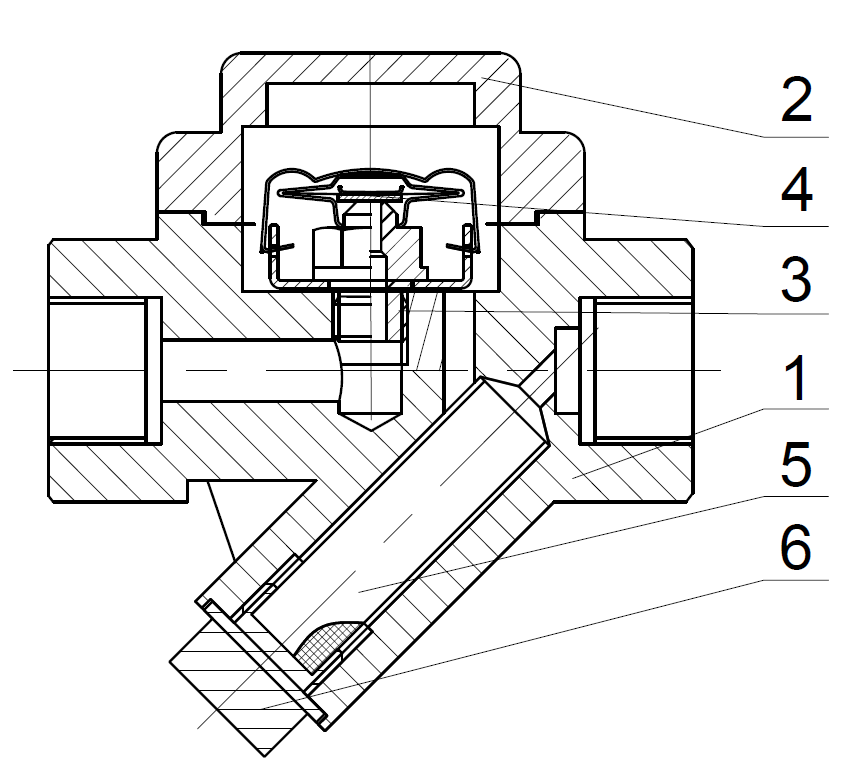 №Наименование деталиНаименование деталиНаименование деталиНаименование деталиНаименование деталиМатериалМатериалМатериал1КорпусКорпусКорпусКорпусКорпусCталь WCBCталь WCBCталь WCB2КрышкаКрышкаКрышкаКрышкаКрышкаCталь WCBCталь WCBCталь WCB3СедлоСедлоСедлоСедлоСедлоСталь 20X13Сталь 20X13Сталь 20X134КапсулаКапсулаКапсулаКапсулаКапсулаCталь AISI 304Cталь AISI 304Cталь AISI 3045ФильтрФильтрФильтрФильтрФильтрCталь AISI 304Cталь AISI 304Cталь AISI 3046ПробкаПробкаПробкаПробкаПробкаСталь 25Сталь 25Сталь 25ГАБАРИТНЫЕ РАЗМЕРЫГАБАРИТНЫЕ РАЗМЕРЫГАБАРИТНЫЕ РАЗМЕРЫГАБАРИТНЫЕ РАЗМЕРЫГАБАРИТНЫЕ РАЗМЕРЫГАБАРИТНЫЕ РАЗМЕРЫГАБАРИТНЫЕ РАЗМЕРЫГАБАРИТНЫЕ РАЗМЕРЫГАБАРИТНЫЕ РАЗМЕРЫГАБАРИТНЫЕ РАЗМЕРЫГАБАРИТНЫЕ РАЗМЕРЫГАБАРИТНЫЕ РАЗМЕРЫ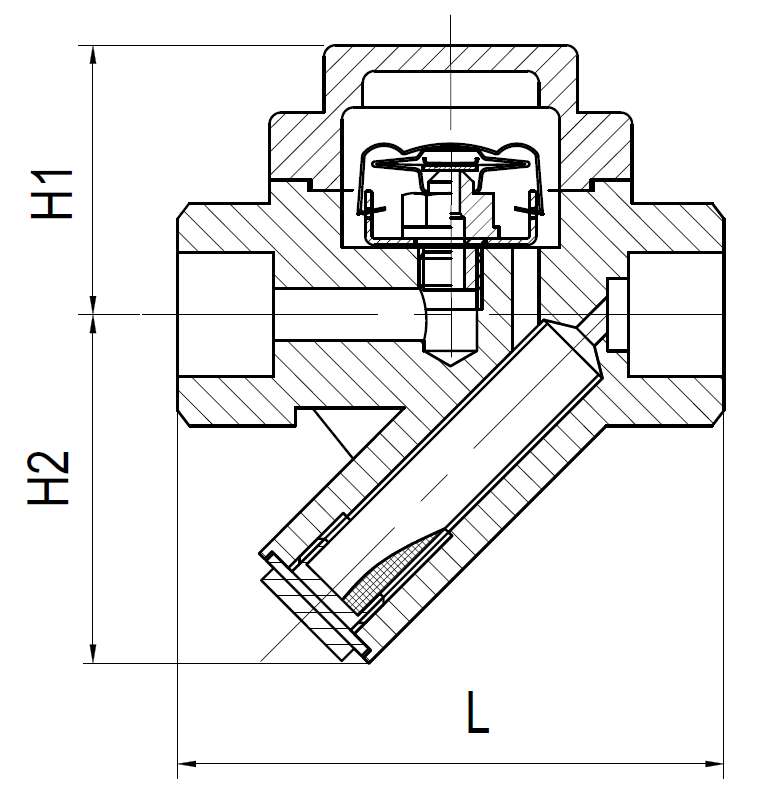 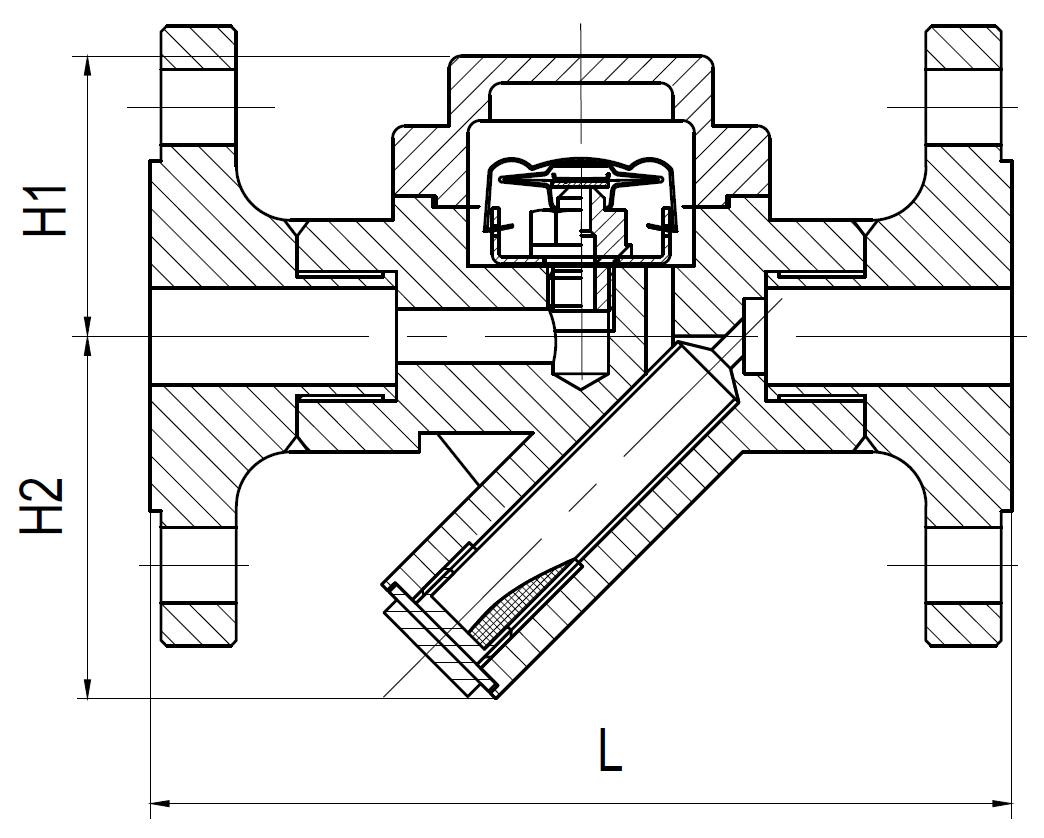                                                                                           КТ131                                                                                          КТ131                                                                                          КТ131                                                                                          КТ131                                                                                          КТ131                                                                                          КТ131                                                                                          КТ131                       КТ133                       КТ133                       КТ133                       КТ133                       КТ133DNL, ммL, ммL, ммL, ммH1, ммH1, ммH1, ммH2, ммH2, ммМасса, кгМасса, кгDNКТ131КТ133КТ133КТ133H1, ммH1, ммH1, ммH2, ммH2, ммКТ131КТ13315 (½”)10017517517558585855551,84,020 (¾”)10017517517558585855552,04,225 (1”)12020020020060606055552,04,232 (1 ¼”)15025025025085858560603,84,840 (1 ½”)15025025025085858560604,010,050 (2”)16027027027085858560604,210,1ГАРАНТИЙНЫЕ ОБЯЗАТЕЛЬСТВАГАРАНТИЙНЫЕ ОБЯЗАТЕЛЬСТВАГАРАНТИЙНЫЕ ОБЯЗАТЕЛЬСТВАГАРАНТИЙНЫЕ ОБЯЗАТЕЛЬСТВАГАРАНТИЙНЫЕ ОБЯЗАТЕЛЬСТВАГАРАНТИЙНЫЕ ОБЯЗАТЕЛЬСТВАГАРАНТИЙНЫЕ ОБЯЗАТЕЛЬСТВАГАРАНТИЙНЫЕ ОБЯЗАТЕЛЬСТВАГАРАНТИЙНЫЕ ОБЯЗАТЕЛЬСТВАГАРАНТИЙНЫЕ ОБЯЗАТЕЛЬСТВАГАРАНТИЙНЫЕ ОБЯЗАТЕЛЬСТВАГАРАНТИЙНЫЕ ОБЯЗАТЕЛЬСТВАИзготовитель гарантирует нормальную работу оборудования при условии соблюдения правил транспортировки, хранения, монтажа и эксплуатации, указанных в настоящем документе. Гарантийный срок составляет не более 24 месяцев с момента продажи. Расчетный срок службы оборудования составляет не менее 5 лет, при условиях его эксплуатации в соответствии с правилами и рекомендациями настоящего документа, при отсутствии длительных пиковых нагрузок и других негативных факторов. Гарантия изготовителя не покрывает ущерб, причиненным дефектным оборудованием, затраты, связанные с его заменой, убытки и недополученную прибыль, а также иные косвенные расходыИзготовитель гарантирует нормальную работу оборудования при условии соблюдения правил транспортировки, хранения, монтажа и эксплуатации, указанных в настоящем документе. Гарантийный срок составляет не более 24 месяцев с момента продажи. Расчетный срок службы оборудования составляет не менее 5 лет, при условиях его эксплуатации в соответствии с правилами и рекомендациями настоящего документа, при отсутствии длительных пиковых нагрузок и других негативных факторов. Гарантия изготовителя не покрывает ущерб, причиненным дефектным оборудованием, затраты, связанные с его заменой, убытки и недополученную прибыль, а также иные косвенные расходыИзготовитель гарантирует нормальную работу оборудования при условии соблюдения правил транспортировки, хранения, монтажа и эксплуатации, указанных в настоящем документе. Гарантийный срок составляет не более 24 месяцев с момента продажи. Расчетный срок службы оборудования составляет не менее 5 лет, при условиях его эксплуатации в соответствии с правилами и рекомендациями настоящего документа, при отсутствии длительных пиковых нагрузок и других негативных факторов. Гарантия изготовителя не покрывает ущерб, причиненным дефектным оборудованием, затраты, связанные с его заменой, убытки и недополученную прибыль, а также иные косвенные расходыИзготовитель гарантирует нормальную работу оборудования при условии соблюдения правил транспортировки, хранения, монтажа и эксплуатации, указанных в настоящем документе. Гарантийный срок составляет не более 24 месяцев с момента продажи. Расчетный срок службы оборудования составляет не менее 5 лет, при условиях его эксплуатации в соответствии с правилами и рекомендациями настоящего документа, при отсутствии длительных пиковых нагрузок и других негативных факторов. Гарантия изготовителя не покрывает ущерб, причиненным дефектным оборудованием, затраты, связанные с его заменой, убытки и недополученную прибыль, а также иные косвенные расходыИзготовитель гарантирует нормальную работу оборудования при условии соблюдения правил транспортировки, хранения, монтажа и эксплуатации, указанных в настоящем документе. Гарантийный срок составляет не более 24 месяцев с момента продажи. Расчетный срок службы оборудования составляет не менее 5 лет, при условиях его эксплуатации в соответствии с правилами и рекомендациями настоящего документа, при отсутствии длительных пиковых нагрузок и других негативных факторов. Гарантия изготовителя не покрывает ущерб, причиненным дефектным оборудованием, затраты, связанные с его заменой, убытки и недополученную прибыль, а также иные косвенные расходыИзготовитель гарантирует нормальную работу оборудования при условии соблюдения правил транспортировки, хранения, монтажа и эксплуатации, указанных в настоящем документе. Гарантийный срок составляет не более 24 месяцев с момента продажи. Расчетный срок службы оборудования составляет не менее 5 лет, при условиях его эксплуатации в соответствии с правилами и рекомендациями настоящего документа, при отсутствии длительных пиковых нагрузок и других негативных факторов. Гарантия изготовителя не покрывает ущерб, причиненным дефектным оборудованием, затраты, связанные с его заменой, убытки и недополученную прибыль, а также иные косвенные расходыИзготовитель гарантирует нормальную работу оборудования при условии соблюдения правил транспортировки, хранения, монтажа и эксплуатации, указанных в настоящем документе. Гарантийный срок составляет не более 24 месяцев с момента продажи. Расчетный срок службы оборудования составляет не менее 5 лет, при условиях его эксплуатации в соответствии с правилами и рекомендациями настоящего документа, при отсутствии длительных пиковых нагрузок и других негативных факторов. Гарантия изготовителя не покрывает ущерб, причиненным дефектным оборудованием, затраты, связанные с его заменой, убытки и недополученную прибыль, а также иные косвенные расходыИзготовитель гарантирует нормальную работу оборудования при условии соблюдения правил транспортировки, хранения, монтажа и эксплуатации, указанных в настоящем документе. Гарантийный срок составляет не более 24 месяцев с момента продажи. Расчетный срок службы оборудования составляет не менее 5 лет, при условиях его эксплуатации в соответствии с правилами и рекомендациями настоящего документа, при отсутствии длительных пиковых нагрузок и других негативных факторов. Гарантия изготовителя не покрывает ущерб, причиненным дефектным оборудованием, затраты, связанные с его заменой, убытки и недополученную прибыль, а также иные косвенные расходыИзготовитель гарантирует нормальную работу оборудования при условии соблюдения правил транспортировки, хранения, монтажа и эксплуатации, указанных в настоящем документе. Гарантийный срок составляет не более 24 месяцев с момента продажи. Расчетный срок службы оборудования составляет не менее 5 лет, при условиях его эксплуатации в соответствии с правилами и рекомендациями настоящего документа, при отсутствии длительных пиковых нагрузок и других негативных факторов. Гарантия изготовителя не покрывает ущерб, причиненным дефектным оборудованием, затраты, связанные с его заменой, убытки и недополученную прибыль, а также иные косвенные расходыИзготовитель гарантирует нормальную работу оборудования при условии соблюдения правил транспортировки, хранения, монтажа и эксплуатации, указанных в настоящем документе. Гарантийный срок составляет не более 24 месяцев с момента продажи. Расчетный срок службы оборудования составляет не менее 5 лет, при условиях его эксплуатации в соответствии с правилами и рекомендациями настоящего документа, при отсутствии длительных пиковых нагрузок и других негативных факторов. Гарантия изготовителя не покрывает ущерб, причиненным дефектным оборудованием, затраты, связанные с его заменой, убытки и недополученную прибыль, а также иные косвенные расходыИзготовитель гарантирует нормальную работу оборудования при условии соблюдения правил транспортировки, хранения, монтажа и эксплуатации, указанных в настоящем документе. Гарантийный срок составляет не более 24 месяцев с момента продажи. Расчетный срок службы оборудования составляет не менее 5 лет, при условиях его эксплуатации в соответствии с правилами и рекомендациями настоящего документа, при отсутствии длительных пиковых нагрузок и других негативных факторов. Гарантия изготовителя не покрывает ущерб, причиненным дефектным оборудованием, затраты, связанные с его заменой, убытки и недополученную прибыль, а также иные косвенные расходыИзготовитель гарантирует нормальную работу оборудования при условии соблюдения правил транспортировки, хранения, монтажа и эксплуатации, указанных в настоящем документе. Гарантийный срок составляет не более 24 месяцев с момента продажи. Расчетный срок службы оборудования составляет не менее 5 лет, при условиях его эксплуатации в соответствии с правилами и рекомендациями настоящего документа, при отсутствии длительных пиковых нагрузок и других негативных факторов. Гарантия изготовителя не покрывает ущерб, причиненным дефектным оборудованием, затраты, связанные с его заменой, убытки и недополученную прибыль, а также иные косвенные расходыСВИДЕТЕЛЬСТВО О ПРИЕМКЕСВИДЕТЕЛЬСТВО О ПРИЕМКЕСВИДЕТЕЛЬСТВО О ПРИЕМКЕСВИДЕТЕЛЬСТВО О ПРИЕМКЕСВИДЕТЕЛЬСТВО О ПРИЕМКЕСВИДЕТЕЛЬСТВО О ПРИЕМКЕСВИДЕТЕЛЬСТВО О ПРИЕМКЕСВИДЕТЕЛЬСТВО О ПРИЕМКЕСВИДЕТЕЛЬСТВО О ПРИЕМКЕСВИДЕТЕЛЬСТВО О ПРИЕМКЕСВИДЕТЕЛЬСТВО О ПРИЕМКЕСВИДЕТЕЛЬСТВО О ПРИЕМКЕОборудование произведено в соответствии с требованиями ТР ТС, ТУ 28.14.11-39080305-2021 и признано годным к эксплуатации. Конденсатоотводчики АСТА успешно прошли программу приемо-сдаточных испытаний, включающую, в частности: а) визуально-измерительный контроль; б) прочность и плотность материала корпусных деталей и сварных швов, находящихся под давлением испытательной среды; в) герметичность относительно внешней среды по уплотнению подвижных и неподвижных соединений; г) герметичность затвора и проверка функционирования; д) контроль комплектности.Оборудование произведено в соответствии с требованиями ТР ТС, ТУ 28.14.11-39080305-2021 и признано годным к эксплуатации. Конденсатоотводчики АСТА успешно прошли программу приемо-сдаточных испытаний, включающую, в частности: а) визуально-измерительный контроль; б) прочность и плотность материала корпусных деталей и сварных швов, находящихся под давлением испытательной среды; в) герметичность относительно внешней среды по уплотнению подвижных и неподвижных соединений; г) герметичность затвора и проверка функционирования; д) контроль комплектности.Оборудование произведено в соответствии с требованиями ТР ТС, ТУ 28.14.11-39080305-2021 и признано годным к эксплуатации. Конденсатоотводчики АСТА успешно прошли программу приемо-сдаточных испытаний, включающую, в частности: а) визуально-измерительный контроль; б) прочность и плотность материала корпусных деталей и сварных швов, находящихся под давлением испытательной среды; в) герметичность относительно внешней среды по уплотнению подвижных и неподвижных соединений; г) герметичность затвора и проверка функционирования; д) контроль комплектности.Оборудование произведено в соответствии с требованиями ТР ТС, ТУ 28.14.11-39080305-2021 и признано годным к эксплуатации. Конденсатоотводчики АСТА успешно прошли программу приемо-сдаточных испытаний, включающую, в частности: а) визуально-измерительный контроль; б) прочность и плотность материала корпусных деталей и сварных швов, находящихся под давлением испытательной среды; в) герметичность относительно внешней среды по уплотнению подвижных и неподвижных соединений; г) герметичность затвора и проверка функционирования; д) контроль комплектности.Оборудование произведено в соответствии с требованиями ТР ТС, ТУ 28.14.11-39080305-2021 и признано годным к эксплуатации. Конденсатоотводчики АСТА успешно прошли программу приемо-сдаточных испытаний, включающую, в частности: а) визуально-измерительный контроль; б) прочность и плотность материала корпусных деталей и сварных швов, находящихся под давлением испытательной среды; в) герметичность относительно внешней среды по уплотнению подвижных и неподвижных соединений; г) герметичность затвора и проверка функционирования; д) контроль комплектности.Оборудование произведено в соответствии с требованиями ТР ТС, ТУ 28.14.11-39080305-2021 и признано годным к эксплуатации. Конденсатоотводчики АСТА успешно прошли программу приемо-сдаточных испытаний, включающую, в частности: а) визуально-измерительный контроль; б) прочность и плотность материала корпусных деталей и сварных швов, находящихся под давлением испытательной среды; в) герметичность относительно внешней среды по уплотнению подвижных и неподвижных соединений; г) герметичность затвора и проверка функционирования; д) контроль комплектности.Оборудование произведено в соответствии с требованиями ТР ТС, ТУ 28.14.11-39080305-2021 и признано годным к эксплуатации. Конденсатоотводчики АСТА успешно прошли программу приемо-сдаточных испытаний, включающую, в частности: а) визуально-измерительный контроль; б) прочность и плотность материала корпусных деталей и сварных швов, находящихся под давлением испытательной среды; в) герметичность относительно внешней среды по уплотнению подвижных и неподвижных соединений; г) герметичность затвора и проверка функционирования; д) контроль комплектности.Оборудование произведено в соответствии с требованиями ТР ТС, ТУ 28.14.11-39080305-2021 и признано годным к эксплуатации. Конденсатоотводчики АСТА успешно прошли программу приемо-сдаточных испытаний, включающую, в частности: а) визуально-измерительный контроль; б) прочность и плотность материала корпусных деталей и сварных швов, находящихся под давлением испытательной среды; в) герметичность относительно внешней среды по уплотнению подвижных и неподвижных соединений; г) герметичность затвора и проверка функционирования; д) контроль комплектности.Оборудование произведено в соответствии с требованиями ТР ТС, ТУ 28.14.11-39080305-2021 и признано годным к эксплуатации. Конденсатоотводчики АСТА успешно прошли программу приемо-сдаточных испытаний, включающую, в частности: а) визуально-измерительный контроль; б) прочность и плотность материала корпусных деталей и сварных швов, находящихся под давлением испытательной среды; в) герметичность относительно внешней среды по уплотнению подвижных и неподвижных соединений; г) герметичность затвора и проверка функционирования; д) контроль комплектности.Оборудование произведено в соответствии с требованиями ТР ТС, ТУ 28.14.11-39080305-2021 и признано годным к эксплуатации. Конденсатоотводчики АСТА успешно прошли программу приемо-сдаточных испытаний, включающую, в частности: а) визуально-измерительный контроль; б) прочность и плотность материала корпусных деталей и сварных швов, находящихся под давлением испытательной среды; в) герметичность относительно внешней среды по уплотнению подвижных и неподвижных соединений; г) герметичность затвора и проверка функционирования; д) контроль комплектности.Оборудование произведено в соответствии с требованиями ТР ТС, ТУ 28.14.11-39080305-2021 и признано годным к эксплуатации. Конденсатоотводчики АСТА успешно прошли программу приемо-сдаточных испытаний, включающую, в частности: а) визуально-измерительный контроль; б) прочность и плотность материала корпусных деталей и сварных швов, находящихся под давлением испытательной среды; в) герметичность относительно внешней среды по уплотнению подвижных и неподвижных соединений; г) герметичность затвора и проверка функционирования; д) контроль комплектности.Оборудование произведено в соответствии с требованиями ТР ТС, ТУ 28.14.11-39080305-2021 и признано годным к эксплуатации. Конденсатоотводчики АСТА успешно прошли программу приемо-сдаточных испытаний, включающую, в частности: а) визуально-измерительный контроль; б) прочность и плотность материала корпусных деталей и сварных швов, находящихся под давлением испытательной среды; в) герметичность относительно внешней среды по уплотнению подвижных и неподвижных соединений; г) герметичность затвора и проверка функционирования; д) контроль комплектности.Внимание! - Наличие в трубопроводе даже небольшого количества твердых включений в рабочей среде существенно снижает срок службы конденсатоотводчика. Во избежание этого перед конденсатоотводчиком необходимо установить фильтр (фильтр сетчатый АСТА Ф). Не требуется установка фильтра, в том случае, если модель конденсатоотводчика включает фильтрующий элемент.- Перед началом технического обслуживания убедитесь, что оборудование не находится под давлением.- Оборудование должно использоваться при давлениях и температурах не превышающих максимально допустимых значений.- Не удаляйте с оборудования ярлык с маркировкой и серийным номером.- Чтобы обеспечить возможность установки и обслуживания без опорожнения системы, запорные вентили следует устанавливать перед и после конденсатоотводчика.- Если во время обслуживания систему нельзя остановить, помимо отсечных вентилей, которые установлены перед и после конденсатоотводчика, рекомендуется также установить запорную арматуру на байпасе.Наименование компании-изготовителяООО «НПО АСТА»Наименование эксплуатирующей организацииДата продажи Дата ввода в эксплуатациюКоличество, штКоличество, штФИО / ПодписьФИО / ПодписьМПМП